Fikret Mujkić – Čipo u sredini, taj sa crvenom kravatomFikret Mujkić je posodobil/-a sliko dogodka FASHION.COMPANY- škola manekenstva. Teatar Srebrenik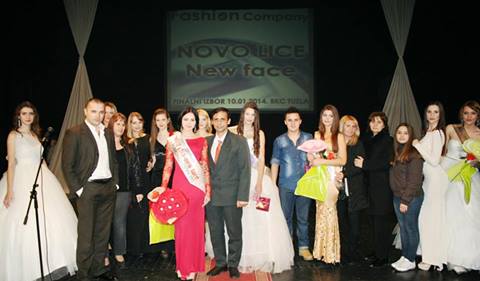 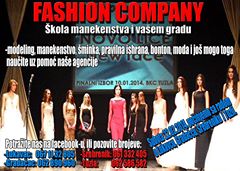 